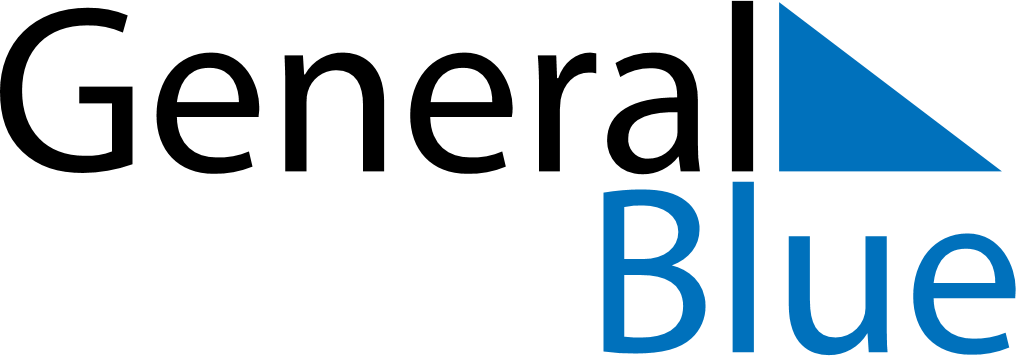 January 1848January 1848January 1848January 1848January 1848SundayMondayTuesdayWednesdayThursdayFridaySaturday12345678910111213141516171819202122232425262728293031